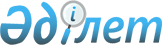 О внесении изменения в постановление Правительства Республики Казахстан от 28 мая 2010 года № 487Постановление Правительства Республики Казахстан от 30 июня 2010 года № 676

      Правительство Республики Казахстан ПОСТАНОВЛЯЕТ:



      1. Внести в постановление Правительства Республики Казахстан от 28 мая 2010 года № 487 "О введении временного запрета на вывоз бензина моторного, керосина и газойлей" следующее изменение:



      в пункте 1 слова "1 июля 2010 года" заменить словами "1 ноября 2010 года".



      2. Комитету таможенного контроля Министерства финансов Республики Казахстан принять необходимые меры по выполнению пункта 1 настоящего постановления.



      3. Министерству иностранных дел Республики Казахстан уведомить в установленном порядке Интеграционный комитет Евразийского экономического сообщества о продлении срока запрета на вывоз с территории Республики Казахстан бензина моторного, керосина и газойлей.



      4. Настоящее постановление вводится в действие со дня подписания и подлежит официальному опубликованию.      Премьер-Министр

      Республики Казахстан                       К. Масимов
					© 2012. РГП на ПХВ «Институт законодательства и правовой информации Республики Казахстан» Министерства юстиции Республики Казахстан
				